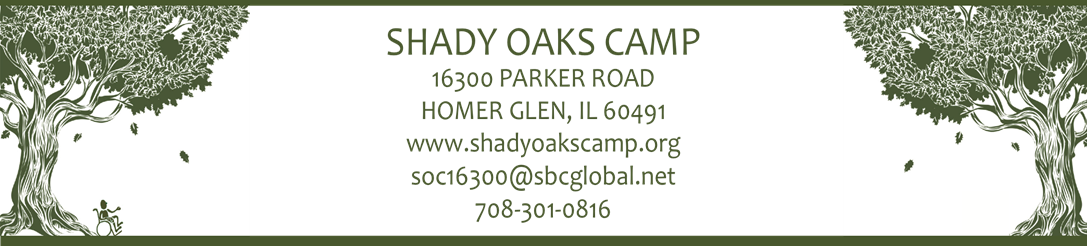 2022 Camper Application Form Please complete this form and the attached Camper Care sheet with as much detail as possible. This information will help the staff care for your camper to the best possible standard. The information MUST be updated each year as Camper’s needs do change. When you fill this in, please think about the instructions that you would give to someone new who would be caring for your Camper from the time your Camper wakes up in the morning until they are in bed at night. You can also send a video giving examples of how you care for your Camper (ie. feeding, positioning in wheelchair / bed, communicating, etc.) if you choose to do so. Also, please remember that we hire new staff every year so there may not be someone around who has worked with your Camper before. Date of Application:  ________________________________SECTION 1:  Camper Information	SECTION 2:  Camper Disability Information	SECTION 3:  Camper Personal CareDoes Camper have difficulty swallowing (describe)?  ______________________________________________________________Does Camper have any known food allergies (describe)?  __________________________________________________________	SECTION 4:  Parent / Legal Guardian / Emergency Contact InformationSECTION 5:  Parent / Guardian ReportGive a description of your Camper, including any specific care needs that are not covered on the attached Camper Care Sheet. Please give as much detail as possible.	SECTION 6:  Shady Oaks Camp Waiver and Release Form	As a condition of participation in the Summer Camp Program at Shady Oaks Camp, this Camp Waiver and Release Form must be completed and signed by the Camper’s Parent or Legal Guardian and returned to Camp, PRIOR to a Camper being accepted for participation at Camp.Please initial each statement below indicating your understanding and acceptance of the terms therein.Initial:  _____	On behalf of my Camper, I acknowledge that a wide variety of activities will be conducted at Camp, including swimming, nature walks, and off-site field trips (which may require bus transportation).  I acknowledge that some of the activities may subject my Camper to certain stresses and hazards, not all of which can be foreseen.  On behalf of my Camper, I desire and consent to my Camper taking part in all such activities, unless I have specifically indicated in writing prior to my Camper attending the Summer Camp Program.  Initial:  _____	I acknowledge and assume all risks incident to the nature of the activities to conducted at Camp and I agree that neither Shady Oaks Camp for People with Disabilities, nor any of its employees, volunteers, representatives, Directors or Officers shall be held responsible for any damages or injuries resulting to my Camper as a participant in the Summer Camp Program. Initial:  _____	I hereby grant permission for my Camper to attend all Summer Camp Program field trips and consent to the use by Camp of third-party transportation services to transport my Camper to and from such field trip locations.Initial:  _____	I hereby grant permission for Camp Medical Staff to administer medical attention in case of need, including admission to the hospital for care should this be necessary. It is understood that I am responsible for any such medical or hospital expenses that may be incurred as a result of my Camper’s illness or injury while my Camper is participating in Camp’s Summer Camp Program.  In furtherance of same, I agree to provide Camp with a current copy of my Camper’s insurance card to be maintained in my Camper’s Participant File.Initial ______	I have been advised by Camp that Camp currently uses Silver Cross Hospital in New Lenox, Illinois and its affiliated clinics and providers for emergency medical treatment. I acknowledge that it is my responsibility to confirm that Silver Cross Hospital is an in-network provider under any health insurance policy covering my Camper and that I am personally liable for all costs incurred in treating my Camper. Should a medical emergency occur involving my Camper, I acknowledge and agree that my Camper will be transported to Sliver Cross Hospital in New Lenox, Illinois and that either I, or one of the Emergency Contacts listed in my Camper’s Application paperwork, is required to meet Camp Representatives and my Camper at the hospital.Initial ______	I acknowledge and agree that the Executive Director has the sole and absolute discretion to deny admittance to Camp to any Camper who arrives for his/her Camp Session with an existing illness, bedsores, or injury.  To the extent that my Camper is accepted for admittance to his/her Camp Session with an existing illness, bedsore, or other injury, I hereby authorize Camp to take photographs of the bedsore or other injury to be maintained in my Camper’s Participant File. Initial ______	I agree to disclose any accident, illness, or surgery that my Camper has experienced or undergone to the Executive Director and the Medical Staff before and after this Application has been completed prior to my Camper attending Camp. In furtherance of my assumption of risk stated above, I agree to hold Shady Oaks Camp for People with Disabilities, its employees, volunteers, and representatives, Directors or Officers harmless for any complications arising from said accident, illness or surgery. Initial ______	I hereby consent to the use of any film/photographs/videos taken during the Summer Camp Program that includes my Camper’s likeness, whether for advertising, social media, promotion, and/or publicity purposes by Camp and hereby waive all claims for compensation of any sort for such use.Initial _____	I understand and agree that neither Shady Oaks Camp for People with Disabilities, nor its employees, volunteers, representatives, Directors or Officers are responsible for any loss or damage to the personal property and possessions of my Camper and I have been specifically advised NOT to send anything of value with my Camper to Camp.  Further, I have been advised that cell phones, tablets, video game systems, and/or other electronics are not allowed during Camp activity time unless otherwise approved by the Executive Director in writing, in advance, and that these items may only be used during break time or other approved times.Initial _____	I understand and agree that if my Camper is unable to attend his/her paid Camp Session, or if my Camper must leave Camp prior to the end of his/her paid Camp Session, NO REFUND OR FUTURE CREDIT WILL BE GIVEN.Initial  _____	I specifically represent and warrant to Shady Oaks Camp for People with Disabilities and to its employees, volunteers, representatives, Directors and Officers that my Camper is NOT aggressive  or violent and that he/she does not pose a threat or danger to him/herself or others. I understand that if my Camper hits, kicks, punches, throws items, or in any way endangers his/herself or others while at Camp, or is deemed unmanageable by the Executive Director in his sole and absolute discretion, my Camper will be required to leave Camp immediately and I agree to pick up my Camper upon notice from Camp of his/her expulsion.  If my Camper is expelled from Camp, I understanding and acknowledge the no refund will be given.By signing below, I represent and warrant that I have read and fully understand the Camp Program details, the Application and all forms related thereto, that any questions or concerns that I may have or had have been answered to my satisfaction, that all information provided in this Application, the Health History Form, and the Camper Care Sheet is true, complete and accurate, and that Shady Oaks Camp for People with Disabilities and its employees, volunteers, representatives, Directors and Officers have the full right and authority to rely on the information provided.  I understand that Shady Oaks Camp for People with Disabilities reserves the right to reject any inaccurate or incomplete Application and deny admittance to the applicable Camper.  Signature of Parent / Guardian ____________________________________________________Date:  _____________________________________Full Name:LastLastFirstFirstFirstM.I.Home Address:Street AddressStreet AddressStreet AddressStreet AddressStreet AddressStreet AddressStreet AddressApartment/Unit #Apartment/Unit #CityCityCityCityCityStateStateZip CodeZip CodeDate of Birth:  ___________________  Age:  __________   Height:  ________    Weight:  ___________Gender:  MALE    /  FEMALE    Please note, your Camper’s Gender selection will be used to determine your Camper’s cabin assignment (ie. all male cabin or all female cabin).  Date of Birth:  ___________________  Age:  __________   Height:  ________    Weight:  ___________Gender:  MALE    /  FEMALE    Please note, your Camper’s Gender selection will be used to determine your Camper’s cabin assignment (ie. all male cabin or all female cabin).  Date of Birth:  ___________________  Age:  __________   Height:  ________    Weight:  ___________Gender:  MALE    /  FEMALE    Please note, your Camper’s Gender selection will be used to determine your Camper’s cabin assignment (ie. all male cabin or all female cabin).  Date of Birth:  ___________________  Age:  __________   Height:  ________    Weight:  ___________Gender:  MALE    /  FEMALE    Please note, your Camper’s Gender selection will be used to determine your Camper’s cabin assignment (ie. all male cabin or all female cabin).  Date of Birth:  ___________________  Age:  __________   Height:  ________    Weight:  ___________Gender:  MALE    /  FEMALE    Please note, your Camper’s Gender selection will be used to determine your Camper’s cabin assignment (ie. all male cabin or all female cabin).  Date of Birth:  ___________________  Age:  __________   Height:  ________    Weight:  ___________Gender:  MALE    /  FEMALE    Please note, your Camper’s Gender selection will be used to determine your Camper’s cabin assignment (ie. all male cabin or all female cabin).  Date of Birth:  ___________________  Age:  __________   Height:  ________    Weight:  ___________Gender:  MALE    /  FEMALE    Please note, your Camper’s Gender selection will be used to determine your Camper’s cabin assignment (ie. all male cabin or all female cabin).  Date of Birth:  ___________________  Age:  __________   Height:  ________    Weight:  ___________Gender:  MALE    /  FEMALE    Please note, your Camper’s Gender selection will be used to determine your Camper’s cabin assignment (ie. all male cabin or all female cabin).  Date of Birth:  ___________________  Age:  __________   Height:  ________    Weight:  ___________Gender:  MALE    /  FEMALE    Please note, your Camper’s Gender selection will be used to determine your Camper’s cabin assignment (ie. all male cabin or all female cabin).  Date of Birth:  ___________________  Age:  __________   Height:  ________    Weight:  ___________Gender:  MALE    /  FEMALE    Please note, your Camper’s Gender selection will be used to determine your Camper’s cabin assignment (ie. all male cabin or all female cabin).  Has this person ever been to overnight camp before? Has this person ever been to overnight camp before?  YES YES NOWhere: _____________________________________Where: _____________________________________Where: _____________________________________Where: _____________________________________When:  ____________________________________When:  ____________________________________When:  ____________________________________When:  ____________________________________When:  ____________________________________When:  ____________________________________Primary Diagnosis:Primary Diagnosis:______________________________________________________Age of Onset: ________Disability Background Information - Please check all that apply:Communication                        Vision                                Hearing                        Mobility                               Speaks Clearly                                Normal                                   Normal                             Walks entirely independently  Uses Sign Language                       Total Loss                              Total Loss                        Walks with assistance Speaks, but may be difficult            Wears Corrective Lens          Wears Hearing Aids         Walks with cane, crutches, walker      to understand                                                                                                                                 Wheelchair  Uses communication board or                                                                                                              ___ Manual   /    ____ Power      iPad Gestures                                                                                                                                         Uses ankle and foot orthotics (“AFO”)Sleeping     Uses bedrails            Uses CPAP machineDisability Background Information - Please check all that apply:Communication                        Vision                                Hearing                        Mobility                               Speaks Clearly                                Normal                                   Normal                             Walks entirely independently  Uses Sign Language                       Total Loss                              Total Loss                        Walks with assistance Speaks, but may be difficult            Wears Corrective Lens          Wears Hearing Aids         Walks with cane, crutches, walker      to understand                                                                                                                                 Wheelchair  Uses communication board or                                                                                                              ___ Manual   /    ____ Power      iPad Gestures                                                                                                                                         Uses ankle and foot orthotics (“AFO”)Sleeping     Uses bedrails            Uses CPAP machineDisability Background Information - Please check all that apply:Communication                        Vision                                Hearing                        Mobility                               Speaks Clearly                                Normal                                   Normal                             Walks entirely independently  Uses Sign Language                       Total Loss                              Total Loss                        Walks with assistance Speaks, but may be difficult            Wears Corrective Lens          Wears Hearing Aids         Walks with cane, crutches, walker      to understand                                                                                                                                 Wheelchair  Uses communication board or                                                                                                              ___ Manual   /    ____ Power      iPad Gestures                                                                                                                                         Uses ankle and foot orthotics (“AFO”)Sleeping     Uses bedrails            Uses CPAP machineDisability Background Information - Please check all that apply:Communication                        Vision                                Hearing                        Mobility                               Speaks Clearly                                Normal                                   Normal                             Walks entirely independently  Uses Sign Language                       Total Loss                              Total Loss                        Walks with assistance Speaks, but may be difficult            Wears Corrective Lens          Wears Hearing Aids         Walks with cane, crutches, walker      to understand                                                                                                                                 Wheelchair  Uses communication board or                                                                                                              ___ Manual   /    ____ Power      iPad Gestures                                                                                                                                         Uses ankle and foot orthotics (“AFO”)Sleeping     Uses bedrails            Uses CPAP machinePlease complete the following section in its entirety.Please complete the following section in its entirety.Please complete the following section in its entirety.Please complete the following section in its entirety.TASKINDEPENDENTREQUIRES SOME ASSISTANCEDESCRIBE REQUIRED ASSISTANCEDressingShoweringToileting                           Bladder Control:   ____ Normal    ____ Has accidents     ____Incontinent      ____Wets Bed                           Bowel Control:     ____ Normal    ____ Has accidents     ____ Incontinent     ____ Colostomy                           Toileting Aids Used:   ____ Diapers     ____ Bedpan    ____ Urinal    ____Toilet Chair                           Bladder Control:   ____ Normal    ____ Has accidents     ____Incontinent      ____Wets Bed                           Bowel Control:     ____ Normal    ____ Has accidents     ____ Incontinent     ____ Colostomy                           Toileting Aids Used:   ____ Diapers     ____ Bedpan    ____ Urinal    ____Toilet Chair                           Bladder Control:   ____ Normal    ____ Has accidents     ____Incontinent      ____Wets Bed                           Bowel Control:     ____ Normal    ____ Has accidents     ____ Incontinent     ____ Colostomy                           Toileting Aids Used:   ____ Diapers     ____ Bedpan    ____ Urinal    ____Toilet Chair                           Bladder Control:   ____ Normal    ____ Has accidents     ____Incontinent      ____Wets Bed                           Bowel Control:     ____ Normal    ____ Has accidents     ____ Incontinent     ____ Colostomy                           Toileting Aids Used:   ____ Diapers     ____ Bedpan    ____ Urinal    ____Toilet ChairTeeth BrushingShavingMenstruationTransferringEatingPlease list any adaptive devices used:Mother’s Name:_______________________________ Phone/Email:   ______________________________________Father’s Name:_______________________________ Phone/Email:______________________________________Guardian’s Name:_______________________________ Phone/Email:______________________________________Emergency Contact No. 1:Name:  _________________________________  Relationship: _________________________________Name:  _________________________________  Relationship: _________________________________Name:  _________________________________  Relationship: _________________________________Phone:  _____________________Email: ______________________________________Emergency Contact No. 2:Name:  _________________________________  Relationship: _________________________________Name:  _________________________________  Relationship: _________________________________Name:  _________________________________  Relationship: _________________________________Phone:  _____________________Email: ______________________________________Describe your Camper’s likes and dislikes (include anything that may upset or anger them):Describe your Camper’s favorite activities:Describe any particular daily routines (ie. reading a story before bedtime):Describe any particular clothing preferences your Camper has (ie. always wears an undershirt):List any special equipment your Camper will bring to Camp:Does your Camper sleep through the night?   _____ YES    _____ NODoes your Camper get up and move about in the middle of the night (ie. bathroom, drink of water) ____ YES    _____ NOAny other information about your Camper that will be helpful for Camp Staff: